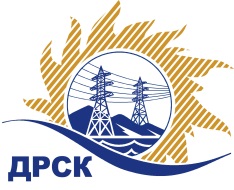 Акционерное Общество«Дальневосточная распределительная сетевая  компания»Протокол № 162/ИТПр-ВПЗаседания закупочной комиссии по выбору победителя по открытому запросу цен на право заключения договора на оказание услуг «Информационное обслуживание и обновление программного комплекса "Гранд-Смета" АЭС», закупка 167  р. 3.1 ГКПЗ 2018ПРИСУТСТВОВАЛИ: члены постоянно действующей Закупочной комиссии АО «ДРСК»  1-го уровня.ВОПРОСЫ, ВЫНОСИМЫЕ НА РАССМОТРЕНИЕ ЗАКУПОЧНОЙ КОМИССИИ: О  рассмотрении результатов оценки заявок Участников.О признании заявок соответствующими условиям Документации о закупкеОб итоговой ранжировке заявокО выборе победителя открытого запроса цен.РЕШИЛИ:По вопросу № 1:Признать объем полученной информации достаточным для принятия решения.Принять цены, полученные на процедуре вскрытия конвертов с заявками участников.По вопросу № 2:1. Предлагается признать заявки ООО «ГРАНД-Смета МСК» ИНН/КПП 7710934696/771001001 ОГРН 1137746207114; ИП Королев Александр Сергеевич 
ИНН/КПП 280118838202/ ОГРН 307280101900092  удовлетворяющим по существу условиям Документации о закупке и принять их к дальнейшему рассмотрению.По вопросу № 3:Утвердить итоговую ранжировку заявок:По вопросу № 4:1. Признать победителем открытого запроса цен на право заключение договора на оказание услуг: «Информационное обслуживание и обновление программного комплекса "Гранд-Смета" АЭС»,  участника, занявшего первое место в итоговой ранжировке по степени предпочтительности для Заказчика ИП Королев Александр Сергеевич ИНН/КПП 280118838202/ ОГРН 307280101900092 на условиях: стоимость заявки 1 048 580.00 руб. без учета НДС (НДС не предусмотрен). Срок оказания услуг: согласно Графика оказания услуг (приложение 2 к оферте Участника). Условия оплаты: согласно разделу 2 Проекта договора (Приложение 2 к Документации о закупке).Исп. Коротаева Т.В.(4162)397-205Благовещенск ЕИС № 317055818058 (МСП)«12» января  2018 г.№Наименование участника закупкиСтоимость заявки на участие в запросе цен1ООО «ГРАНД-Смета МСК» 
ИНН/КПП 7710934696/771001001 
ОГРН 11377462071141 061 370.00 руб. без учета НДСНДС не предусмотрен2ИП Королев Александр Сергеевич 
ИНН/КПП 280118838202/ 
ОГРН 3072801019000921 048 580.00 руб. без учета НДСНДС не предусмотренМесто в итоговой ранжировкеНаименование участника закупкиЦена заявки на участие в закупке, руб. без учета НДССтрана происхождения1 местоИП Королев Александр Сергеевич 
ИНН/КПП 280118838202/ 
ОГРН 3072801019000921 048 580.00РФ2 местоООО «ГРАНД-Смета МСК» 
ИНН/КПП 7710934696/771001001 
ОГРН 11377462071141 061 370.00РФСекретарь комиссии ______________________М.Г. Елисеева